КАРАР                                                                               РЕШЕНИЕО  внесении изменений в решение Совета сельского поселения от 20 декабря 2021 года № 34/252 «О бюджете сельского поселения Акбарисовский сельсовет муниципального района Шаранский район Республики Башкортостан на 2022 год и на плановый период 2023 и 2024 годов»Совет сельского поселения Акбарисовский сельсовет муниципального района Шаранский район Республики Башкортостан (далее сельское поселение)РЕШИЛ:внести в решение Совета сельского поселения Акбарисовский сельсовет от 20.12.2021г. № 34/252 «О бюджете сельского поселения Акбарисовский сельсовет муниципального района Шаранский район  Республики Башкортостан на 2022 год и на плановый период 2023 и 2024 годов» следующие изменение:Пункт 1 изложить в следующей редакции:1. Утвердить основные характеристики бюджета сельского поселения на 2022 год: общий объем доходов бюджета сельского поселения в сумме 4 243 020,64 рублей;общий объем расходов бюджета сельского поселения в сумме  4 243 020,64 рублей;Изложить в новой редакции:- приложение 1 «Поступления доходов в бюджет сельского поселения Акбарисовский сельсовет муниципального района Шаранский район Республики Башкортостан на 2022 год»  согласно приложению  1 к настоящему решению;- приложение 3 «Распределение бюджетных ассигнований сельского поселения Акбарисовский сельсовет муниципального района Шаранский район Республики Башкортостан на 2022 год»  согласно приложению  2 к настоящему решению;- приложение 5 «Распределение бюджетных ассигнований сельского поселения Акбарисовский сельсовет муниципального района Шаранский район Республики Башкортостан на 2022 год» согласно приложению  3 к настоящему решению;    - приложение  7 « Ведомственная структура расходов бюджета сельского поселения Акбарисовский сельсовет муниципального района Шаранский район Республики Башкортостан на 2022 год»  согласно приложению 4 к настоящему решению;с. Акбарисово11 марта 2022 года№ 37/284Приложение 1к решению Совета сельского поселения Акбарисовский сельсовет муниципального района Шаранский район Республики Башкорстан от 11 марта 2022 года № 37/284 «О внесении изменений в решение сельского поселения Акбарисовский сельсовет муниципального района Шаранский район Республики Башкортостан от 20 декабря 2021 года №34/252 «О бюджете сельского поселения Акбарисовский сельсовет муниципального района Шаранский район Республики Башкортостан на 2022 год и на плановый период 2023 и 2024 годов»»Поступления доходов в бюджет сельского поселения Акбарисовский сельсовет муниципального района Шаранский район Республики Башкортостан на 2022 год                                                                                            ( рублей)Приложение 2к решению Совета сельского поселения Акбарисовский сельсовет муниципального района Шаранский район Республики Башкорстан от 11 марта 2022 года № 37/284 «О внесении изменений в решение сельского поселения Акбарисовский сельсовет муниципального района Шаранский район Республики Башкортостан от 20 декабря 2021 года №34/252 «О бюджете сельского поселения Акбарисовский сельсовет муниципального района Шаранский район Республики Башкортостан на 2022 год и на плановый период 2023 и 2024 годов»»Распределение бюджетных ассигнований сельского поселения Акбарисовский сельсовет на 2022 год по разделам, подразделам, целевым статьям (муниципальным программам сельского поселения и непрограммным направлениям деятельности), группам видов расходов классификации расходов бюджетов (рублей)Приложение 3к решению Совета сельского поселения Акбарисовский сельсовет муниципального района Шаранский район Республики Башкорстан от 11 марта 2022 года № 37/284 «О внесении изменений в решение сельского поселения Акбарисовский сельсовет муниципального района Шаранский район Республики Башкортостан от 20 декабря 2021 года №34/252 «О бюджете сельского поселения Акбарисовский сельсовет муниципального района Шаранский район Республики Башкортостан на 2022 год и на плановый период 2023 и 2024 годов»»Распределение бюджетных ассигнований сельского поселения Акбарисовский сельсовет на 2022 год по целевым статьям (муниципальным программам сельского поселения и непрограммным направлениям деятельности), группам видов расходов классификации расходов бюджетов                                                                                                                   (рублей)Приложение 4к решению Совета сельского поселения Акбарисовский сельсовет муниципального района Шаранский район Республики Башкорстан от 11 марта 2022 года № 37/284 «О внесении изменений в решение сельского поселения Акбарисовский сельсовет муниципального района Шаранский район Республики Башкортостан от 20 декабря 2021 года №34/252 «О бюджете сельского поселения Акбарисовский сельсовет муниципального района Шаранский район Республики Башкортостан на 2022 год и на плановый период 2023 и 2024 годов»»Ведомственная структура расходов бюджета сельского поселения Акбарисовский сельсовет муниципального района Шаранский район Республики Башкортостан на 2022 год                                                                                                                        (рублей)Башҡортостан РеспубликаһыШаран районымуниципаль районыАкбарыс ауыл Советыауыл биләмәһе СоветыАкбарыс ауылы, тел.(34769) 2-33-87Республика Башкортостанмуниципальный районШаранский районСовет сельского поселенияАкбарисовский сельсоветс. Акбарисово тел.(34769) 2-33-87Глава сельского поселения Акбарисовский сельсовет муниципального районаШаранский район Республики БашкортостанР.Г.Ягудин Код вида, подвида доходов бюджетаНаименование    СуммаКод вида, подвида доходов бюджетаНаименование    Сумма123Всего4 243 020,641 00 00000 00 0000 000НАЛОГОВЫЕ И НЕНАЛОГОВЫЕ ДОХОДЫ1021000,01 01 00000 00 0000 000НАЛОГИ НА ПРИБЫЛЬ, ДОХОДЫ20 000,01 01 02000 01 0000 110Налог на доходы физических лиц20 000,01 01 02010 01 0000 110Налог на доходы физических лиц с доходов, источником которых является налоговый агент за исключением доходов, в отношении которых исчисление и уплата налога осуществляется в соответствии со статьями 227, 227.1 и 228 Налогового кодекса Российской Федерации20 000,01 06 00000 00 0000 000НАЛОГИ НА ИМУЩЕСТВО980 000,01 06 01000 00 0000 110Налог на имущество физических лиц130 000,01 06 01030 10 0000 110Налог на имущество физических лиц, взимаемый по ставкам, применяемым к объектам налогообложения, расположенным в границах сельских поселений130 000,01 06 06000 00 0000 110Земельный налог850 000,01 06 06030 00 0000 110Земельный налог с организаций380 000,01 06 06033 10 0000 110Земельный налог с организаций, обладающих земельным участком, расположенным в границах сельских поселений380 000,01 06 06040 00 0000 110Земельный налог с физических лиц470 000,01 06 06043 10 0000 110Земельный налог с физических лиц, обладающих земельным участком, расположенным в границах сельских поселений470 000,01 08 00000 00 0000 000ГОСУДАРСТВЕННАЯ ПОШЛИНА3 000,01 08 04000 01 0000 110Государственная пошлина за совершение нотариальных действий (за исключением действий, совершаемых консульскими учреждениями Российской Федерации)3 000,01 08 04020 01 0000 110Государственная пошлина за совершение нотариальных действий должностными лицами органов местного самоуправления, уполномоченными в соответствии с законодательными актами Российской Федерации на совершение нотариальных действий3 000,01 11 00000 00 0000 000ДОХОДЫ ОТ ИСПОЛЬЗОВАНИЯ ИМУЩЕСТВА, НАХОДЯЩЕГОСЯ В ГОСУДАРСТВЕННОЙ И МУНИЦИПАЛЬНОЙ СОБСТВЕННОСТИ13 000,01 11 05000 00 0000 120Доходы, получаемые в виде арендной либо иной платы за передачу в возмездное пользование государственного и муниципального имущества (за исключением имущества бюджетных и автономных учреждений, а также имущества государственных и муниципальных унитарных предприятий, в том числе казенных)13 000,01 11 05030 00 0000 120Доходы от сдачи в аренду имущества, находящегося в оперативном управлении органов государственной власти, органов местного самоуправления, государственных внебюджетных фондов и созданных ими учреждений (за исключением имущества бюджетных и автономных учреждений)13 000,01 11 05035 10 0000 120Доходы от сдачи в аренду имущества, находящегося в оперативном управлении органов управления сельских поселений и созданных ими учреждений (за исключением имущества муниципальных бюджетных и автономных учреждений)13 000,01 13 00000 00 0000 000ДОХОДЫ ОТ ОКАЗАНИЯ ПЛАТНЫХ УСЛУГ (РАБОТ) И КОМПЕНСАЦИИ ЗАТРАТ ГОСУДАРСТВА1 000,01 13 01000 00 0000 130Доходы от оказания платных услуг (работ) 1 000,01 13 01990 00 0000 130Прочие доходы от оказания платных услуг (работ)1 000,01 13 01995 10 0000 130Прочие доходы от оказания платных услуг (работ) получателями средств бюджетов сельских поселений 1 000,01 16 00000 00 0000 000ШТРАФЫ, САНКЦИИ,ВОЗМЕЩЕНИЕ УЩЕРБА4 000,01 16 02000 02 0000 000Административные штрафы, установленные законами субъектов Российской Федерации об административных правонарушениях4 000,01 16 02020 02 0000 140Административные штрафы, установленные законами субъектов Российской Федерации об административных правонарушениях, за нарушение муниципальных правовых актов4 000,02 00 00000 00 0000 000БЕЗВОЗМЕЗДНЫЕ ПОСТУПЛЕНИЯ3 222 020,642 02 00000 00 0000 000БЕЗВОЗМЕЗДНЫЕ ПОСТУПЛЕНИЯ  ОТ ДРУГИХ БЮДЖЕТОВ БЮДЖЕТНОЙ СИСТЕМЫ РОССИЙСКОЙ ФЕДЕРАЦИИ3 222 020,642 02 10000 00 0000 150Дотации бюджетам бюджетной системы Российской Федерации 1 757 320,642 02 16001 00 0000 150Дотации на выравнивание бюджетной обеспеченности1 757 320,642 02 16001 10 0000 150Дотации бюджетам сельских поселений на выравнивание бюджетной обеспеченности из бюджетов муниципальных районов1 757 320,642 02 30000 00 0000 150Субвенции бюджетам бюджетной системы Российской Федерации 85 500,02 02 35118 00 0000 150Субвенции бюджетам на осуществление первичного воинского учета органами местного самоуправления поселений, муниципальных и городских округов85 500,02 02 35118 10 0000 150Субвенции бюджетам сельских поселений на осуществление первичного воинского учета органами местного самоуправления поселений, муниципальных и городских округов85 500,02 02 40000 00 0000 150Иные межбюджетные трансферты1 379 200,02 02 40014 00 0000 150Межбюджетные трансферты, передаваемые бюджетам муниципальных образований на осуществление части полномочий по решению вопросов местного значения в соответствии с заключенными соглашениями730 000,02 02 40014 10 0000 150Межбюджетные трансферты, передаваемые бюджетам сельских поселений из бюджетов муниципальных районов на осуществление части полномочий по решению вопросов местного значения в соответствии с заключенными соглашениями730 000,02 02 49999 00 0000 150Прочие межбюджетные трансферты, передаваемые бюджетам649 200,02 02 49999 10 0000 150Прочие межбюджетные трансферты, передаваемые бюджетам сельских поселений649 200,02 02 49999 10 7201 150Прочие межбюджетные трансферты, передаваемые бюджетам сельских поселений (расходные обязательства, возникающие при выполнении полномочий органов местного самоуправления по отдельным вопросам местного значения)149 200,02 02 49999 10 7404 150Прочие межбюджетные трансферты, передаваемые бюджетам сельских поселений (мероприятия по благоустройству территорий населенных пунктов, коммунальному хозяйству, обеспечению мер пожарной безопасности, осуществлению дорожной деятельности и охране окружающей среды в границах сельских поселений)500 000,0Глава сельского поселения Акбарисовский сельсовет муниципального районаШаранский район Республики БашкортостанР.Г.Ягудин НаименованиеРзПрЦсрВрсумма12345ВСЕГО 4 243 020,64Общегосударственные вопросы01002 067 044,29Функционирование высшего должностного лица субъекта Российской Федерации муниципального образования0102730 460,0Непрограммные расходы01029900000000730 460,0Глава муниципального образования01029900002030730 460,0Расходы на выплаты персоналу в целях обеспечения выполнения функций муниципальными органами, казенными учреждениями, органами управления государственными внебюджетными фондами01029900002030100730 460,0Функционирование Правительства Российской Федерации, высших исполнительных органов государственной власти субъектов Российской Федерации, местных администраций01041 334 384,29Непрограммные расходы010499000000001 334 384,29Аппараты органов местного самоуправления010499000020401 334 384,29Расходы на выплаты персоналу в целях обеспечения выполнения функций муниципальными органами, казенными учреждениями, органами управления государственными внебюджетными фондами01049900002040100985 911,0Закупка товаров, работ и услуг для обеспечения муниципальных нужд01049900002040200346 150,29Иные бюджетные ассигнования010499000020408002 323,0Резервные фонды01112 200,0Непрограммные расходы011199000000002 200,0Резервные фонды местных администраций011199000075002 200,0Иные бюджетные ассигнования011199000075008002 200,0Национальная оборона020085 500,0Мобилизационная и вневойсковая подготовка020385 500,0Непрограммные расходы0203990000000085 500,0Осуществление первичного воинского учета органами местного самоуправления поселений, муниципальных и городских округов0203990005118085 500,0Расходы на выплаты персоналу в целях обеспечения выполнения функций муниципальными органами, казенными учреждениями, органами управления государственными внебюджетными фондами0203990005118010085 500,0Национальная безопасность и правоохранительная деятельность030047 200,0Защита населения и территории от чрезвычайных ситуаций природного и техногенного характера, пожарная безопасность031047 200,0Муниципальная программа «Пожарная безопасность сельского поселения Акбарисовский сельсовет муниципального района Шаранский район Республики Башкортостан на 2022-2024годы»0310190000000047 200,0Основное мероприятие «Реализация мероприятий по обеспечению пожарной безопасности в сельском поселении»0310190010000047 200,0Мероприятие по развитию инфраструктуры объектов противопожарной службы0310190012430030 000,0Закупка товаров, работ и услуг для обеспечения муниципальных нужд0310190012430020030 000,0Мероприятия по благоустройству территорий населенных пунктов, коммунальному хозяйству, обеспечению мер пожарной безопасности и осуществлению дорожной деятельности в границах сельских поселений0310190017404017 200,0Закупка товаров, работ и услуг для обеспечения муниципальных нужд0310190017404020017 200,0Национальная экономика0400730 000,0Дорожное хозяйство (дорожные фонды)0409730 000,0Муниципальная программа «Содержание и ремонт автомобильных дорог в сельском поселении Акбарисовский сельсовет муниципального района Шаранский район Республики Башкортостан на 2022-2024 годы»04090900000000730 000,0Основное мероприятие «Организация выполнения работ по модернизации, содержанию, ремонту автомобильных дорог. Обеспечение безопасности дорожного движения»04090900100000730 000,0Дорожное хозяйство04090900103150730 000,0Закупка товаров, работ и услуг для обеспечения муниципальных нужд04090900103150200730 000,0Жилищно-коммунальное хозяйство0500793 032,39Благоустройство0503793 032,39Муниципальная программа «Благоустройство территории сельского поселения Акбарисовский сельсовет муниципального района Шаранский район Республики Башкортостан на 2022-2024 годы»05032000000000793 032,39Подпрограмма «Уличное освещение»05032010000000602 632,39Основное мероприятие «Организация бесперебойного уличного освещения населенных пунктов сельского поселения в темное время суток»05032010100000602 632,39Мероприятия по благоустройству территорий населенных пунктов05032010106050338 532,39Закупка товаров, работ и услуг для обеспечения муниципальных нужд05032010106050200338 532,39Мероприятия по благоустройству территорий населенных пунктов, коммунальному хозяйству, обеспечению мер пожарной безопасности, и охране окружающей среды  в границах сельских поселений05032010174040100 000,0Закупка товаров, работ и услуг для обеспечения муниципальных нужд05032010174040200100 000,0Софинансирование расходных обязательств, возникающих при выполнении полномочий органов местного самоуправления по отдельным вопросам местного значения20101S2010164 100,0Закупка товаров, работ и услуг для обеспечения муниципальных нужд20101S2010200164 100,0Подпрограмма «Организация и содержание мест захоронения сельского поселения Акбарисовский сельсовет муниципального района Шаранский район Республики Башкортостан на 2022-2024 годы»0503202000000050 000,0Основное мероприятие «Развитие и поддержка инициатив жителей поселения по благоустройству кладбищ»0503202010000050 000,0Мероприятия по благоустройству территорий населенных пунктов, коммунальному хозяйству, обеспечению мер пожарной безопасности, и охране окружающей среды  в границах сельских поселений0503202017404050 000,0Закупка товаров, работ и услуг для обеспечения муниципальных нужд0503202017404020050 000,0Подпрограмма «Прочие мероприятия по благоустройству территории сельского поселения»05032030000000140 400,0 Основное мероприятие «Выполнение работ по повышению уровня внешнего благоустройства и санитарного содержания сельского поселения»05032030100000140 400,0Мероприятия по благоустройству территорий населенных пунктов, коммунальному хозяйству, обеспечению мер пожарной безопасности, и охране окружающей среды  в границах сельских поселений05032030174040140 400,0Закупка товаров, работ и услуг для обеспечения муниципальных нужд05032030174040200140 400,0Охрана окружающей среды0600227 200,0Другие вопросы в области охраны окружающей среды0605227 200,0Программа «Экология и природные ресурсы сельского поселения Акбарисовский сельсовет муниципального района Шаранский район Республики Башкортостан на 2022-2024 годы»06051300000000227 200,0Подпрограмма  “Отходы”06051340000000227 200,0Основное мероприятие «Участие в организации деятельности по сбору (в том числе раздельному сбору) и транспортированию твердых коммунальных отходов»06051340100000227 200,0Мероприятия в области экологии и природопользования0605134014120034 800,0Закупка товаров, работ и услуг для обеспечения муниципальных нужд0605134014120020034 800,0Мероприятия по благоустройству территорий населенных пунктов, коммунальному хозяйству, обеспечению мер пожарной безопасности, и охране окружающей среды в границах сельских поселений06051340174040192 400,0Закупка товаров, работ и услуг для обеспечения муниципальных нужд06051340174040200192 400,0Образование07005 000,0Профессиональная подготовка, переподготовка и повышение квалификации07055 000,0Непрограммные расходы070599000000005 000,0Переподготовка и повышение квалификации кадров070599000429705 000,0Закупка товаров, работ и услуг для обеспечения муниципальных нужд070599000429702005 000,0Социальная политика1000278 043,96Пенсионное обеспечение1001278 043,96Непрограммные расходы10019900000000278 043,96Иные безвозмездные и безвозвратные перечисления 10019900074000278 043,96Межбюджетные трансферты10019900074000500278 043,96Физическая культура и спорт110010 000,0Физическая культура110110 000,0Муниципальная программа «Развитие физической культуры, спорта в сельском поселении Акбарисовский сельсовет муниципального района  Шаранский район Республики Башкортостан на 2022-2024 годы»1101120000000010 000,0Основное мероприятие «Выполнение работ по физкультуре, по проведению мероприятий в сфере физкультуры и массового спорта»1101120010000010 000,0Мероприятия в области физической культуры и спорта1101120014187010 000,0Закупка товаров, работ и услуг для обеспечения муниципальных нужд1101120014187020010 000,0Глава сельского поселения Акбарисовскийсельсовет муниципального района Шаранский район Республики БашкортостанР.Г.ЯгудинНаименованиеЦсрВрсумма1345ВСЕГО4 243 020,64Муниципальная программа «Содержание и ремонт автомобильных дорог в сельском поселении Акбарисовский сельсовет муниципального района Шаранский район Республики Башкортостан на 2022-2024 годы»0900000000730 000,0Основное мероприятие «Организация выполнения работ по модернизации, содержанию, ремонту автомобильных дорог. Обеспечение безопасности дорожного движения»0900100000730 000,0Дорожное хозяйство0900103150730 000,0Закупка товаров, работ и услуг для обеспечения муниципальных нужд0900103150200730 000,0Муниципальная программа «Развитие физической культуры, спорта в сельском поселении Акбарисовский сельсовет муниципального района  Шаранский район Республики Башкортостан на 2022-2024 годы»120000000010 000,0Основное мероприятие «Выполнение работ по физкультуре, по проведению мероприятий в сфере физкультуры и массового спорта»120010000010 000,0Мероприятия в области физической культуры и спорта120014187010 000,0Закупка товаров, работ и услуг для обеспечения муниципальных нужд120014187020010 000,0Программа «Экология и природные ресурсы сельского поселения Акбарисовский сельсовет муниципального района Шаранский район Республики Башкортостан на 2022-2024 годы»1300000000227 200,0Подпрограмма «Отходы»1340000000227 200,0Основное мероприятие «Участие в организации деятельности по сбору (в том числе раздельному сбору) и транспортированию твердых коммунальных отходов»1340100000227 200,0Мероприятия в области экологии и природопользования134014120034 800,0Закупка товаров, работ и услуг для  муниципальных нужд134014120034 800,0Мероприятия по благоустройству территорий населенных пунктов, коммунальному хозяйству, обеспечению мер пожарной безопасности и осуществлению дорожной деятельности в границах сельских поселений1340174040192 400,0Закупка товаров, работ и услуг для обеспечения муниципальных нужд1340174040200192 400,0Муниципальная программа «Пожарная безопасность сельского поселения Акбарисовский сельсовет муниципального района Шаранский район Республики Башкортостан на 2022-2024годы»190000000047 200,0Основное мероприятие «Реализация мероприятий по обеспечению пожарной безопасности в сельском поселении190010000047 200,0Мероприятие по развитию инфраструктуры объектов противопожарной службы190012430030 000,0Закупка товаров, работ и услуг для обеспечения муниципальных нужд190012430020030 000,0Мероприятия по благоустройству территорий населенных пунктов, коммунальному хозяйству, обеспечению мер пожарной безопасности и осуществлению дорожной деятельности в границах сельских поселений190017404017 200,0Закупка товаров, работ и услуг для обеспечения муниципальных нужд190017404020017 200,0Муниципальная программа «Благоустройство территории сельского поселения Акбарисовский сельсовет муниципального района Шаранский район Республики Башкортостан на 2022-2024 годы»2000000000793 032,39Подпрограмма «Уличное освещение»2010000000602 632,39Основное мероприятие «Организация бесперебойного уличного освещения населенных пунктов сельского поселения в темное время суток»2010100000602 632,39Мероприятия по благоустройству территорий населенных пунктов2010106050338 532,39Закупка товаров, работ и услуг для обеспечения муниципальных нужд2010106050200338 532,39Мероприятия по благоустройству территорий населенных пунктов, коммунальному хозяйству, обеспечению мер пожарной безопасности и осуществлению дорожной деятельности в границах сельских поселений2010174040100 000,0Закупка товаров, работ и услуг для обеспечения муниципальных нужд2010174040200100 000,0Софинансирование расходных обязательств, возникающих при выполнении полномочий органов местного самоуправления по отдельным вопросам местного значения20101S2010164 100,0Закупка товаров, работ и услуг для обеспечения муниципальных нужд20101S2010200164 100,0Подпрограмма «Организация и содержание мест захоронения сельского поселения Акбарисовский сельсовет муниципального района Шаранский район Республики Башкортостан на 2019-2024 годы»202000000050 000,0Основное мероприятие «Развитие и поддержка инициатив жителей поселения по благоустройству кладбищ»202010000050 000,0Мероприятия по благоустройству территорий населенных пунктов, коммунальному хозяйству, обеспечению мер пожарной безопасности и осуществлению дорожной деятельности в границах сельских поселений202017404050 000,0Закупка товаров, работ и услуг для обеспечения муниципальных нужд202017404020050 000,0Подпрограмма «Прочие мероприятия по благоустройству территории сельского поселения»2030000000140 000,0Основное мероприятие «Выполнение работ по повышению уровня внешнего благоустройства и санитарного содержания сельского поселения»2030100000140 000,0Мероприятия по благоустройству территорий населенных пунктов, коммунальному хозяйству, обеспечению мер пожарной безопасности и осуществлению дорожной деятельности в границах сельских поселений2030174040140 000,0Закупка товаров, работ и услуг для обеспечения муниципальных нужд2030174040200140 000,0Непрограммные расходы99000000002 435 588,25Глава муниципального образования9900002030730 460,0Расходы на выплаты персоналу в целях обеспечения выполнения функций муниципальными органами, казенными учреждениями, органами управления государственными внебюджетными фондами9900002030100730 460,0Аппараты органов местного самоуправления99000020401 334 384,29Расходы на выплаты персоналу в целях обеспечения выполнения функций муниципальными органами, казенными учреждениями, органами управления государственными внебюджетными фондами9900002040100985 911,0Закупка товаров, работ и услуг для обеспечения муниципальных нужд9900002040200346 150,29Иные бюджетные ассигнования99000020408002 323,0Резервные фонды местных администраций99000075002 200,0Иные бюджетные ассигнования99000075008002 200,0Переподготовка и повышение квалификации кадров99000429705 000,0Закупка товаров, работ и услуг для обеспечения муниципальных нужд99000429702005 000,0Осуществление первичного воинского учета органами местного самоуправления поселений, муниципальных и городских округов990005118085 500,0Расходы на выплаты персоналу в целях обеспечения выполнения функций муниципальными органами, казенными учреждениями, органами управления государственными внебюджетными фондами990005118010085 500,0Иные безвозмездные и безвозвратные перечисления9900074000278 043,96Межбюджетные трансферты9900074000500278 043,96Глава сельского поселения Акбарисовский сельсовет муниципального района  Шаранский район Республики Башкортостан Р.Г.Ягудин НаименованиеНаименованиеВед-воЦсрЦсрВрсумма1123345ВСЕГОВСЕГО7914 243 020,64Администрация сельского поселения Акбарисовский сельсовет муниципального района Шаранский район Республики БашкортостанАдминистрация сельского поселения Акбарисовский сельсовет муниципального района Шаранский район Республики Башкортостан7914 243 020,64Муниципальная программа «Содержание и ремонт автомобильных дорог в сельском поселении Акбарисовский сельсовет муниципального района Шаранский район Республики Башкортостан на 2022-2024 годы»Муниципальная программа «Содержание и ремонт автомобильных дорог в сельском поселении Акбарисовский сельсовет муниципального района Шаранский район Республики Башкортостан на 2022-2024 годы»79109000000000900000000730 000,0Основное мероприятие «Организация выполнения работ по модернизации, содержанию, ремонту автомобильных дорог. Обеспечение безопасности дорожного движения»Основное мероприятие «Организация выполнения работ по модернизации, содержанию, ремонту автомобильных дорог. Обеспечение безопасности дорожного движения»79109001000000900100000730 000,0Дорожное хозяйствоДорожное хозяйство79109001031500900103150730 000,0Закупка товаров, работ и услуг для обеспечения муниципальных нуждЗакупка товаров, работ и услуг для обеспечения муниципальных нужд79109001031500900103150200730 000,0Муниципальная программа «Развитие физической культуры, спорта в сельском поселении Акбарисовский сельсовет муниципального района  Шаранский район Республики Башкортостан на 2022-2024 годы»Муниципальная программа «Развитие физической культуры, спорта в сельском поселении Акбарисовский сельсовет муниципального района  Шаранский район Республики Башкортостан на 2022-2024 годы»7911200000000120000000010 000,0Основное мероприятие «Выполнение работ по физкультуре, по проведению мероприятий в сфере физкультуры и массового спорта»Основное мероприятие «Выполнение работ по физкультуре, по проведению мероприятий в сфере физкультуры и массового спорта»7911200100000120010000010 000,0Мероприятия в области физической культуры и спортаМероприятия в области физической культуры и спорта7911200141870120014187010 000,0Закупка товаров, работ и услуг для обеспечения муниципальных нуждЗакупка товаров, работ и услуг для обеспечения муниципальных нужд7911200141870120014187020010 000,0Программа «Экология и природные ресурсы сельского поселения Акбарисовский сельсовет муниципального района Шаранский район Республики Башкортостан на 2022-2024 годы»Программа «Экология и природные ресурсы сельского поселения Акбарисовский сельсовет муниципального района Шаранский район Республики Башкортостан на 2022-2024 годы»79113000000001300000000227 200,0Подпрограмма «Отходы»Подпрограмма «Отходы»79113400000001340000000227 200,0Основное мероприятие «Участие в организации деятельности по сбору (в том числе раздельному сбору) и транспортированию твердых коммунальных отходов»Основное мероприятие «Участие в организации деятельности по сбору (в том числе раздельному сбору) и транспортированию твердых коммунальных отходов»79113401000001340100000227 200,0Мероприятия в области экологии и природопользованияМероприятия в области экологии и природопользования7911340141200134014120034 800,0Закупка товаров, работ и услуг для обеспечения муниципальных нуждЗакупка товаров, работ и услуг для обеспечения муниципальных нужд7911340141200134014120020034 800,0Мероприятия по благоустройству территорий населенных пунктов, коммунальному хозяйству, обеспечению мер пожарной безопасности и осуществлению дорожной деятельности в границах сельских поселенийМероприятия по благоустройству территорий населенных пунктов, коммунальному хозяйству, обеспечению мер пожарной безопасности и осуществлению дорожной деятельности в границах сельских поселений79113401740401340174040192 400,0Закупка товаров, работ и услуг для обеспечения муниципальных нуждЗакупка товаров, работ и услуг для обеспечения муниципальных нужд79113401740401340174040200192 400,0Муниципальная программа «Пожарная безопасность сельского поселения Акбарисовский сельсовет муниципального района Шаранский район Республики Башкортостан на 2022-2024годы»Муниципальная программа «Пожарная безопасность сельского поселения Акбарисовский сельсовет муниципального района Шаранский район Республики Башкортостан на 2022-2024годы»7911900000000190000000047 200,0Основное мероприятие «Реализация мероприятий по обеспечению пожарной безопасности в сельском поселении»Основное мероприятие «Реализация мероприятий по обеспечению пожарной безопасности в сельском поселении»7911900100000190010000047 200,0Мероприятие по развитию инфраструктуры объектов противопожарной службыМероприятие по развитию инфраструктуры объектов противопожарной службы7911900124300190012430030 000,0Закупка товаров, работ и услуг для обеспечения муниципальных нуждЗакупка товаров, работ и услуг для обеспечения муниципальных нужд7911900124300190012430020030 000,0Мероприятия по благоустройству территорий населенных пунктов, коммунальному хозяйству, обеспечению мер пожарной безопасности и осуществлению дорожной деятельности в границах сельских поселенийМероприятия по благоустройству территорий населенных пунктов, коммунальному хозяйству, обеспечению мер пожарной безопасности и осуществлению дорожной деятельности в границах сельских поселений7911900174040190017404017 200,0Закупка товаров, работ и услуг для обеспечения муниципальных нуждЗакупка товаров, работ и услуг для обеспечения муниципальных нужд7911900174040190017404020017 200,0Муниципальная программа «Благоустройство территории сельского поселения Акбарисовский сельсовет муниципального района Шаранский район Республики Башкортостан на 2022-2024 годы»Муниципальная программа «Благоустройство территории сельского поселения Акбарисовский сельсовет муниципального района Шаранский район Республики Башкортостан на 2022-2024 годы»79120000000002000000000793 032,39Подпрограмма «Уличное освещение»Подпрограмма «Уличное освещение»79120100000002010000000602 632,39Основное мероприятие «Организация бесперебойного уличного освещения населенных пунктов сельского поселения в темное время суток»Основное мероприятие «Организация бесперебойного уличного освещения населенных пунктов сельского поселения в темное время суток»79120101000002010100000602 632,39Мероприятия по благоустройству территорий населенных пунктовМероприятия по благоустройству территорий населенных пунктов79120101060502010106050338 532,39Закупка товаров, работ и услуг для обеспечения муниципальных нуждЗакупка товаров, работ и услуг для обеспечения муниципальных нужд79120101060502010106050200338 532,39Мероприятия по благоустройству территорий населенных пунктов, коммунальному хозяйству, обеспечению мер пожарной безопасности и осуществлению дорожной деятельности в границах сельских поселенийМероприятия по благоустройству территорий населенных пунктов, коммунальному хозяйству, обеспечению мер пожарной безопасности и осуществлению дорожной деятельности в границах сельских поселений79120101740402010174040100 000,0Закупка товаров, работ и услуг для обеспечения муниципальных нуждЗакупка товаров, работ и услуг для обеспечения муниципальных нужд79120101740402010174040200100 000,0Софинансирование расходных обязательств, возникающих при выполнении полномочий органов местного самоуправления по отдельным вопросам местного значенияСофинансирование расходных обязательств, возникающих при выполнении полномочий органов местного самоуправления по отдельным вопросам местного значения79120101S201020101S2010164 100,0Закупка товаров, работ и услуг для обеспечения муниципальных нуждЗакупка товаров, работ и услуг для обеспечения муниципальных нужд79120101S201020101S2010200164 100,0Подпрограмма «Организация и содержание мест захоронения сельского поселения Акбарисовский сельсовет муниципального района Шаранский район Республики Башкортостан на 2019-2024 годы»Подпрограмма «Организация и содержание мест захоронения сельского поселения Акбарисовский сельсовет муниципального района Шаранский район Республики Башкортостан на 2019-2024 годы»7912020000000202000000050 000,0Основное мероприятие «Развитие и поддержка инициатив жителей поселения по благоустройству кладбищ»Основное мероприятие «Развитие и поддержка инициатив жителей поселения по благоустройству кладбищ»7912020100000202010000050 000,0Мероприятия по благоустройству территорий населенных пунктов, коммунальному хозяйству, обеспечению мер пожарной безопасности и осуществлению дорожной деятельности в границах сельских поселенийМероприятия по благоустройству территорий населенных пунктов, коммунальному хозяйству, обеспечению мер пожарной безопасности и осуществлению дорожной деятельности в границах сельских поселений7912020174040202017404050 000,0Закупка товаров, работ и услуг для обеспечения муниципальных нуждЗакупка товаров, работ и услуг для обеспечения муниципальных нужд7912020174040202017404020050 000,0Подпрограмма «Прочие мероприятия по благоустройству территории сельского поселения»Подпрограмма «Прочие мероприятия по благоустройству территории сельского поселения»79120300000002030000000140 400,0Основное мероприятие «Выполнение работ по повышению уровня внешнего благоустройства и санитарного содержания сельского поселения»Основное мероприятие «Выполнение работ по повышению уровня внешнего благоустройства и санитарного содержания сельского поселения»79120301000002030100000140 400,0Мероприятия по благоустройству территорий населенных пунктов и осуществлению дорожной деятельности в границах сельских поселенийМероприятия по благоустройству территорий населенных пунктов и осуществлению дорожной деятельности в границах сельских поселений79120301740402030174040140 400,0Закупка товаров, работ и услуг для обеспечения муниципальных нуждЗакупка товаров, работ и услуг для обеспечения муниципальных нужд79120301740402030174040200140 400,0Непрограммные расходыНепрограммные расходы791990000000099000000002 435 588,25Глава муниципального образованияГлава муниципального образования79199000020309900002030730 460,0Расходы на выплаты персоналу в целях обеспечения выполнения функций муниципальными органами, казенными учреждениями, органами управления государственными внебюджетными фондамиРасходы на выплаты персоналу в целях обеспечения выполнения функций муниципальными органами, казенными учреждениями, органами управления государственными внебюджетными фондами79199000020309900002030100730 460,0Аппараты органов местного самоуправленияАппараты органов местного самоуправления791990000204099000020401 334 384,29Расходы на выплаты персоналу в целях обеспечения выполнения функций муниципальными органами, казенными учреждениями, органами управления государственными внебюджетными фондамиРасходы на выплаты персоналу в целях обеспечения выполнения функций муниципальными органами, казенными учреждениями, органами управления государственными внебюджетными фондами79199000020409900002040100985 911,0Закупка товаров, работ и услуг для обеспечения муниципальных нуждЗакупка товаров, работ и услуг для обеспечения муниципальных нужд79199000020409900002040200346 150,29Иные бюджетные ассигнованияИные бюджетные ассигнования791990000204099000020408002 323,0Резервные фонды местных администрацийРезервные фонды местных администраций791990000750099000075002 200,0Иные бюджетные ассигнованияИные бюджетные ассигнования791990000750099000075008002 200,0Переподготовка и повышение квалификации кадровПереподготовка и повышение квалификации кадров791990004297099000429705 000,0Закупка товаров, работ и услуг для обеспечения муниципальных нуждЗакупка товаров, работ и услуг для обеспечения муниципальных нужд791990004297099000429702005 000,0Осуществление первичного воинского учета органами местного самоуправления поселений, муниципальных и городских округовОсуществление первичного воинского учета органами местного самоуправления поселений, муниципальных и городских округов7919900051180990005118085 500,0Расходы на выплаты персоналу в целях обеспечения выполнения функций муниципальными органами, казенными учреждениями, органами управления государственными внебюджетными фондамиРасходы на выплаты персоналу в целях обеспечения выполнения функций муниципальными органами, казенными учреждениями, органами управления государственными внебюджетными фондами7919900051180990005118010085 500,0Иные безвозмездные и безвозвратные перечисленияИные безвозмездные и безвозвратные перечисления79199000740009900074000278 043,96Межбюджетные трансфертыМежбюджетные трансферты79199000740009900074000500278 043,96Глава сельского поселения Акбарисовскийсельсовет муниципального района Шаранский район Республики БашкортостанГлава сельского поселения Акбарисовскийсельсовет муниципального района Шаранский район Республики БашкортостанГлава сельского поселения Акбарисовскийсельсовет муниципального района Шаранский район Республики БашкортостанР.Г.Ягудин Р.Г.Ягудин Р.Г.Ягудин Р.Г.Ягудин 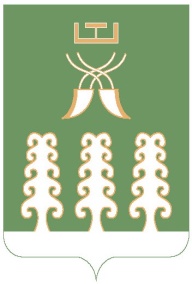 